Scenariusz  5 - Ćwiczenia wymowy głoski „dz”Ćwiczenia oddechowe„Suszymy pranie” – do kawałka sznurka przymocowujemy paski papieru. Dmuchamy na nie: długo i mocno, długo i delikatnie, krótko i mocno, krótko i delikatnie„Piórko” – weź piórko, puść z góry, dmuchaj tak, aby nie opadło na dółĆwiczenia artykulacyjne Ćwicz z żabką 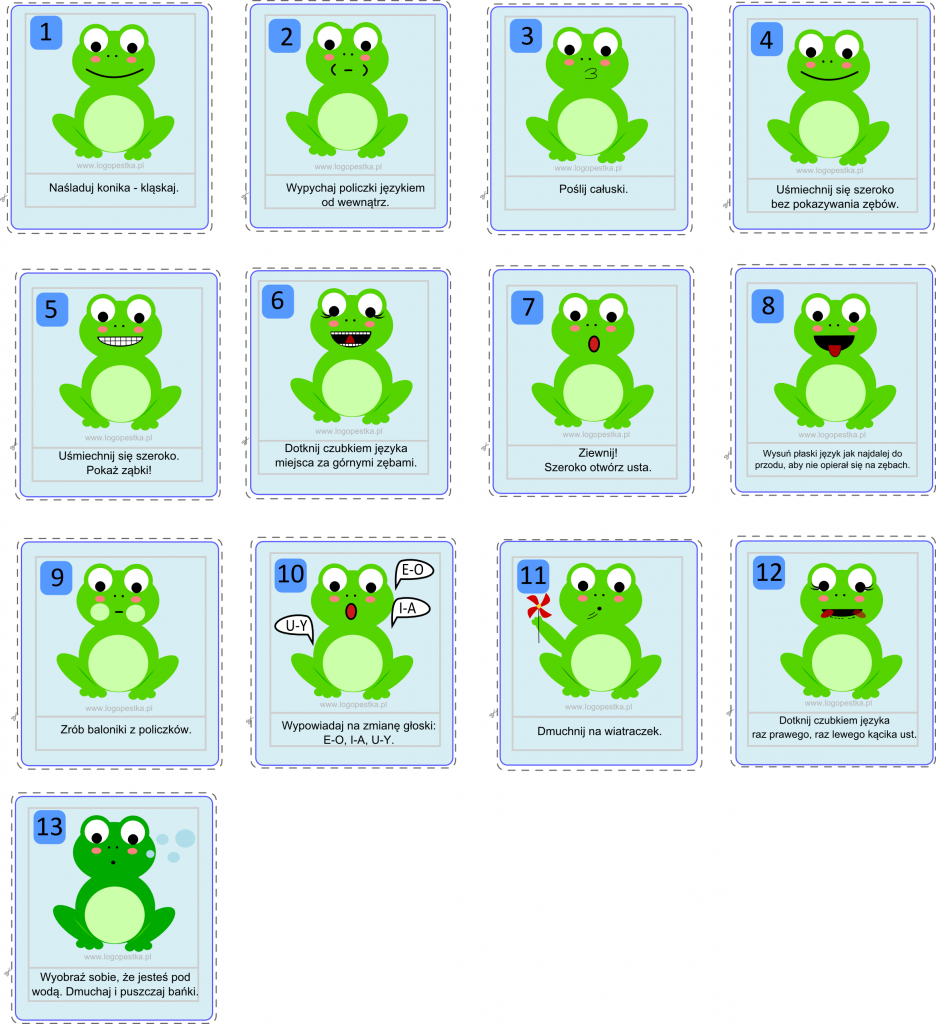 Ćwiczenia wymowy głoski „dz”Naśladuj dźwięk dzwonka.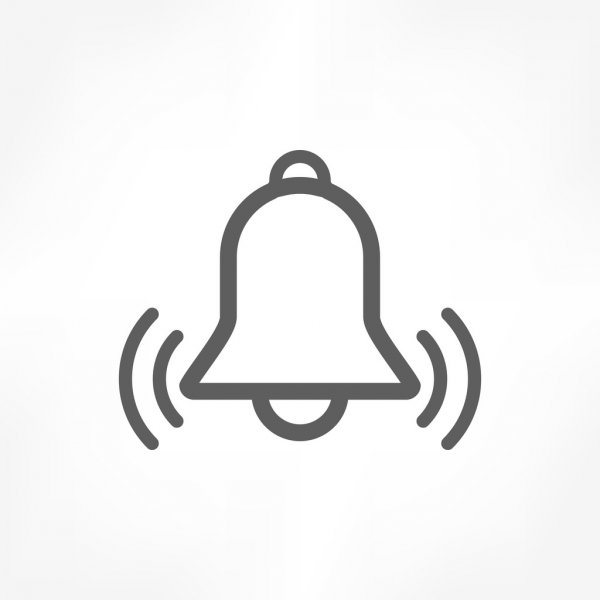 dzyń  dzyń   dzyń   dzyń   dzyń„Dzwoniące sylaby” – powtarzaj poprawnie sylabydza, dzo, dze, dzu, dzy adza, odzo, edze, udzu, ydzyKarta pracyNarysuj każdą strzałkę  innym kolorem. Przeczytaj sylaby.                         o  dz                    e                         u                         y                         a